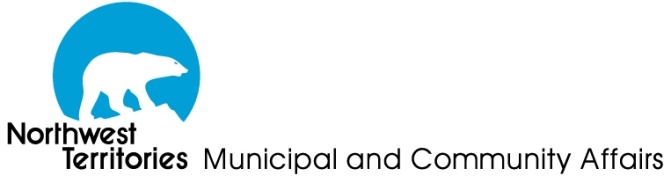 GROUND AMBULANCE AND HIGHWAY RESCUE SERVICES                                                                  FUNDING APPLICATIONThis form must be saved on your computer if completing it electronically. Tab to move forward between fields, shift-tab to move backward between fields, or print and fill. Proposal TitleCommunity GovernmentContact InformationProposal Category 5.  Service Level (Indicate desired service level - check only one. Descriptions are contained in Appendix A of the Guidelines)6.   Description of Current Service(s) (E.g. service levels for each type operated - ambulance and rescue; operating area; approved annual budget(s); number and description of vehicles; average annual response volume; approximate number of volunteers; bylaw description)7.   Proposal Objective (Describe how the proposal will help develop or maintain the service level(s) identified in Section 5 above - include additional documentation to expand on the description if necessary)8.   Proposed Funding Allocation Contact Name:Contact Name:Title:Title:Telephone Number(     )     -           Telephone Number(     )     -           E-Mail AddressE-Mail AddressFax Number  Street or Box No.Community Postal CodeGround Ambulance  Highway Rescue Both  Training Studies/Operating Procedures   Vehicle (New or Upgrade) Minor Infrastructure Improvement Equipment              Other   (Please specify):        Level I First Responder  Level II Standard Emergency Responder  Level III Advanced Emergency Responder   Level IV Professional Emergency Responder     Ground Ambulance and Highway Rescue Services Funding (Maximum $50,000)Ground Ambulance and Highway Rescue Services Funding (Maximum $50,000)$      $           %Community Government FundingCommunity Government Funding$      $           %Other Sources (Please specify):      Other Sources (Please specify):      $      $           %TotalTotal$      $      100 %Supporting Documentation: Please include sufficient detail with your application to provide a clear indication of the    total cost and eligibility of each item. Supporting Documentation: Please include sufficient detail with your application to provide a clear indication of the    total cost and eligibility of each item. Supporting Documentation: Please include sufficient detail with your application to provide a clear indication of the    total cost and eligibility of each item. Supporting Documentation: Please include sufficient detail with your application to provide a clear indication of the    total cost and eligibility of each item. Supporting Documentation: Please include sufficient detail with your application to provide a clear indication of the    total cost and eligibility of each item. ATTACH THE FOLLOWING SUPPORTING DOCUMENTATION TO YOUR APPLICATION: Council Resolution; Quotes from companies supplying equipment, training, consulting services, etc. Detailed cost breakdowns must   be included with each quote, (e.g. contractor costs – hourly rate X hours X days);  An itemized breakdown of costs for separate purchases and/or activities; and  The make and model of equipment or vehicles, accompanied by a brochure, picture or diagram if available. ATTACH THE FOLLOWING SUPPORTING DOCUMENTATION TO YOUR APPLICATION: Council Resolution; Quotes from companies supplying equipment, training, consulting services, etc. Detailed cost breakdowns must   be included with each quote, (e.g. contractor costs – hourly rate X hours X days);  An itemized breakdown of costs for separate purchases and/or activities; and  The make and model of equipment or vehicles, accompanied by a brochure, picture or diagram if available. ATTACH THE FOLLOWING SUPPORTING DOCUMENTATION TO YOUR APPLICATION: Council Resolution; Quotes from companies supplying equipment, training, consulting services, etc. Detailed cost breakdowns must   be included with each quote, (e.g. contractor costs – hourly rate X hours X days);  An itemized breakdown of costs for separate purchases and/or activities; and  The make and model of equipment or vehicles, accompanied by a brochure, picture or diagram if available. ATTACH THE FOLLOWING SUPPORTING DOCUMENTATION TO YOUR APPLICATION: Council Resolution; Quotes from companies supplying equipment, training, consulting services, etc. Detailed cost breakdowns must   be included with each quote, (e.g. contractor costs – hourly rate X hours X days);  An itemized breakdown of costs for separate purchases and/or activities; and  The make and model of equipment or vehicles, accompanied by a brochure, picture or diagram if available. ATTACH THE FOLLOWING SUPPORTING DOCUMENTATION TO YOUR APPLICATION: Council Resolution; Quotes from companies supplying equipment, training, consulting services, etc. Detailed cost breakdowns must   be included with each quote, (e.g. contractor costs – hourly rate X hours X days);  An itemized breakdown of costs for separate purchases and/or activities; and  The make and model of equipment or vehicles, accompanied by a brochure, picture or diagram if available. MAYOR OR CHIEFSignature _______________________________Name__________________________________Title____________________________________Date___________________________________MAYOR OR CHIEFSignature _______________________________Name__________________________________Title____________________________________Date___________________________________SENIOR ADMINISTRATION OFFICER OR BAND MANAGERSignature _______________________________Name__________________________________Title____________________________________Date____________________________________SENIOR ADMINISTRATION OFFICER OR BAND MANAGERSignature _______________________________Name__________________________________Title____________________________________Date____________________________________SENIOR ADMINISTRATION OFFICER OR BAND MANAGERSignature _______________________________Name__________________________________Title____________________________________Date____________________________________